Пресс-релизНовый старт образовательного проекта «Школа молодого предпринимателя. Бизнес молодых»!Онлайн-регистрация уже началась на сайте Центра «Мой бизнес» https://moibiz93.ru/young-business/. Участие в проекте могут принять динамичные молодые люди из Краснодарского края в возрасте от 18 до 35 лет включительно, готовые стать успешными предпринимателями!В этом году стартует модернизированная программа обучения 
по 4 отраслевым направлениям: horeca, торговля и маркетплейсы, индустрия красоты и здоровья, а также производство.Программа проекта включает теоретическое обучение по видеоурокам, выполнение домашних заданий в формате реальных кейсов, посещение мастер-классов от опытных бизнес-спикеров, а также прохождение итогового тестирования на усвоение полученных знаний. Практическая часть занятий на втором этапе проекта представляет собой формат отраслевых бизнес-школ под руководством опытных команд-предпринимателей, которые специализируются на запуске отраслевых бизнес-проектов в сопровождении индивидуальных наставников для каждого участника.Заключительным этапом программы обучения является защита бизнес-проектов, где участники смогут продемонстрировать свои знания и идеи перед экспертами!При условии успешной защиты бизнес-проекта каждый участник получает сертификат, который дает возможность привлечь в краевом Фонде микрофинансирования денежные средства в виде микрозайма по льготным ставкам от 0,1 % годовых в сумме от 100 000 рублей до 5 000 000 рублей на развитие и масштабирование бизнеса.Основными преимуществами участия молодежи в проекте являются приобретение профессиональных навыков в различных бизнес-сферах, возможность создания и раскрытия собственного бизнеса под руководством опытных наставников, построение сети контактов и получение драгоценного опыта от успешных предпринимателей.Подробную информацию о проекте, а также мерах государственной поддержки, можно получить на сайте www.moibiz93.ru, а также по номеру горячей линии: 8 (800) 707-07-11.Проект реализует унитарная некоммерческая организация «Фонд развития бизнеса Краснодарского края» при поддержке департамента развития бизнеса 
и внешнеэкономической деятельности Краснодарского края.Набор в отраслевые бизнес-школы уже открыт! Присоединяйтесь к «Школе молодого предпринимателя. Бизнес молодых» и станьте лидером в мире бизнеса!Тел.: 8 (800) 707 07 11E-mail: info@gfkuban.ru, сайт: www.moibiz93.ruСледите за новостями в социальных сетях: t.me/moibiz93, vk.com/moibiz93, ok.ru/group/61643509006428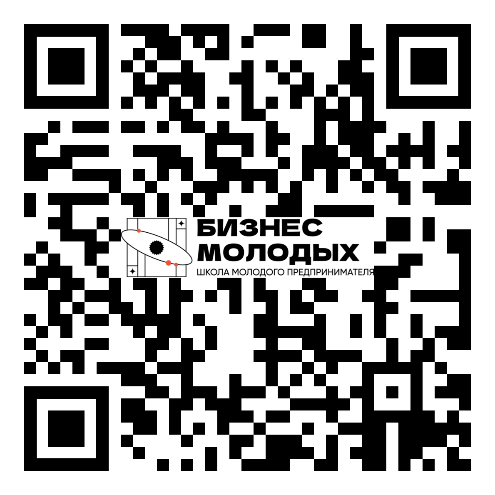 Можно использовать следующие материалы: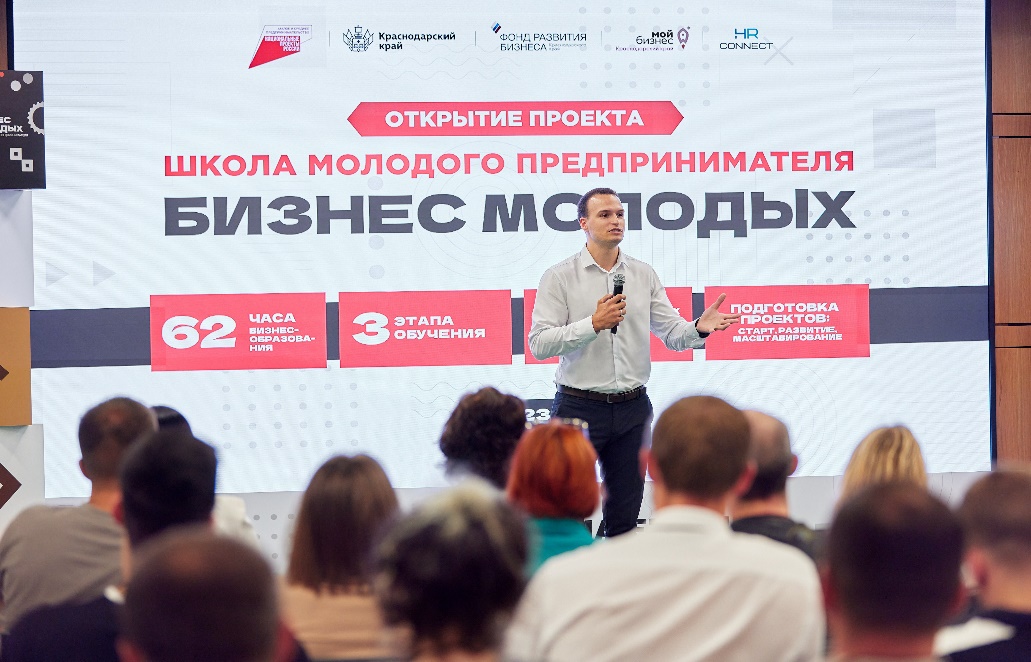 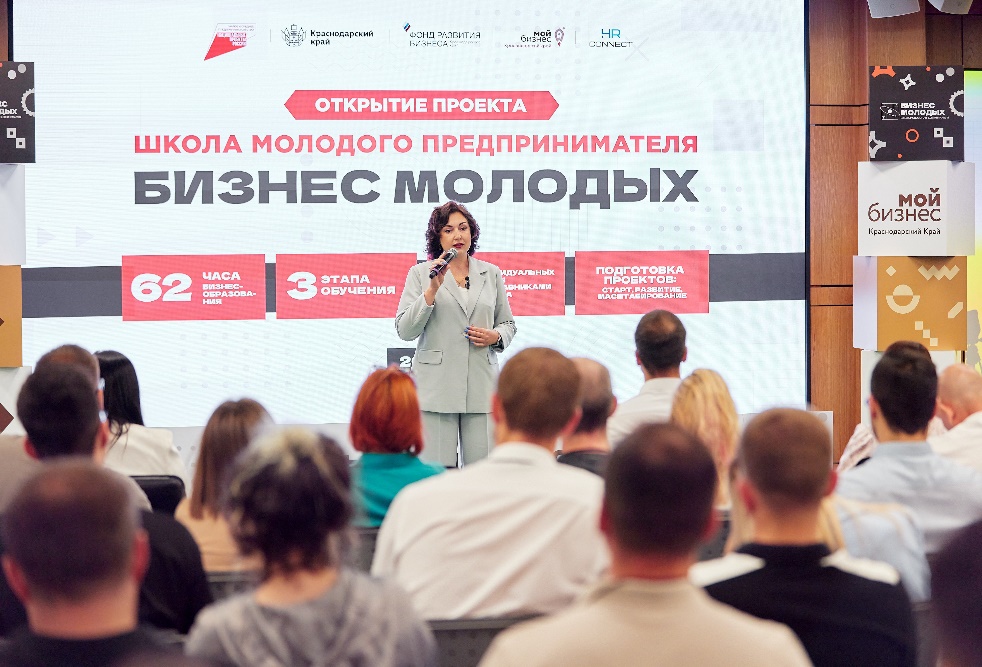 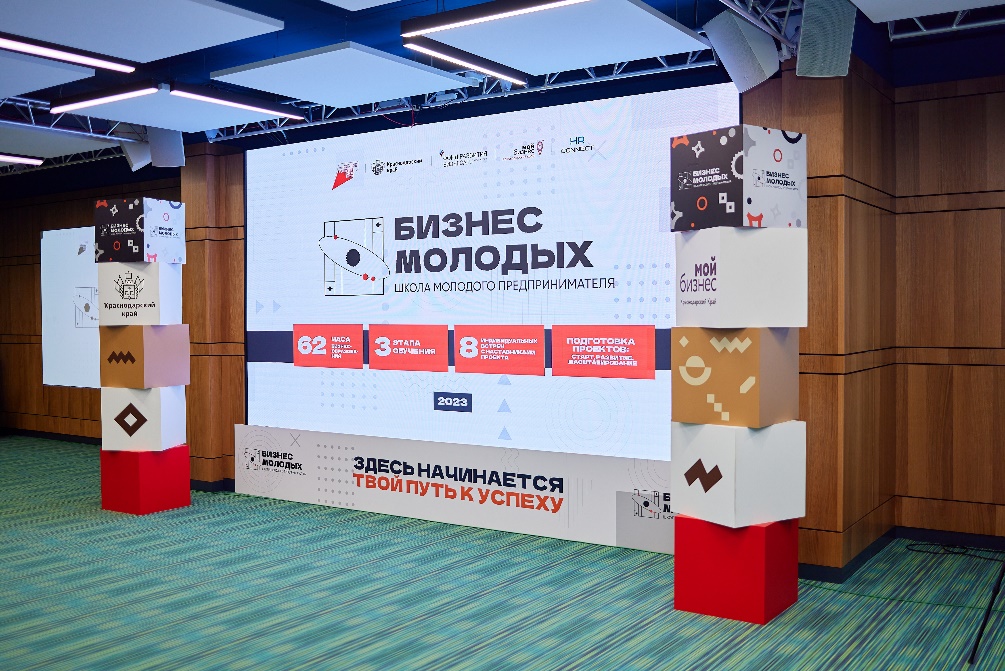 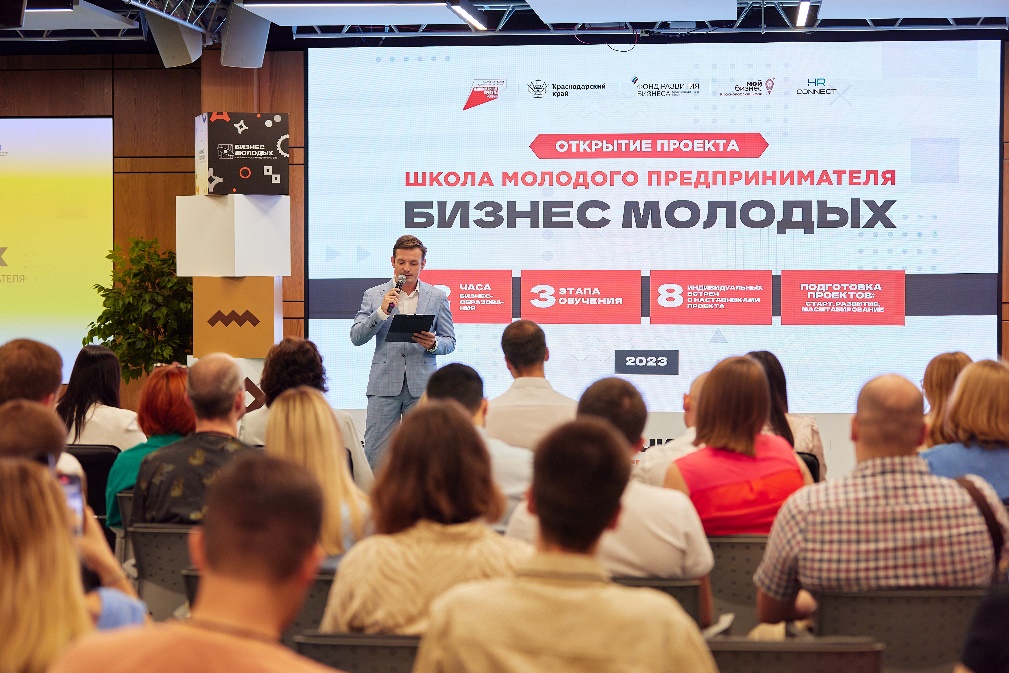 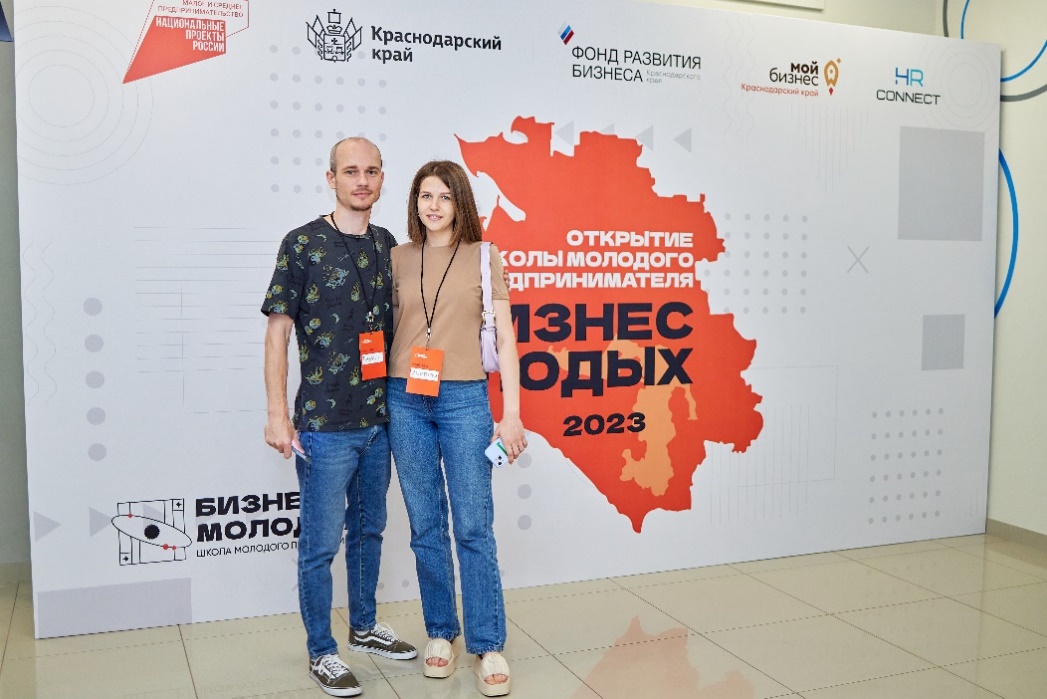 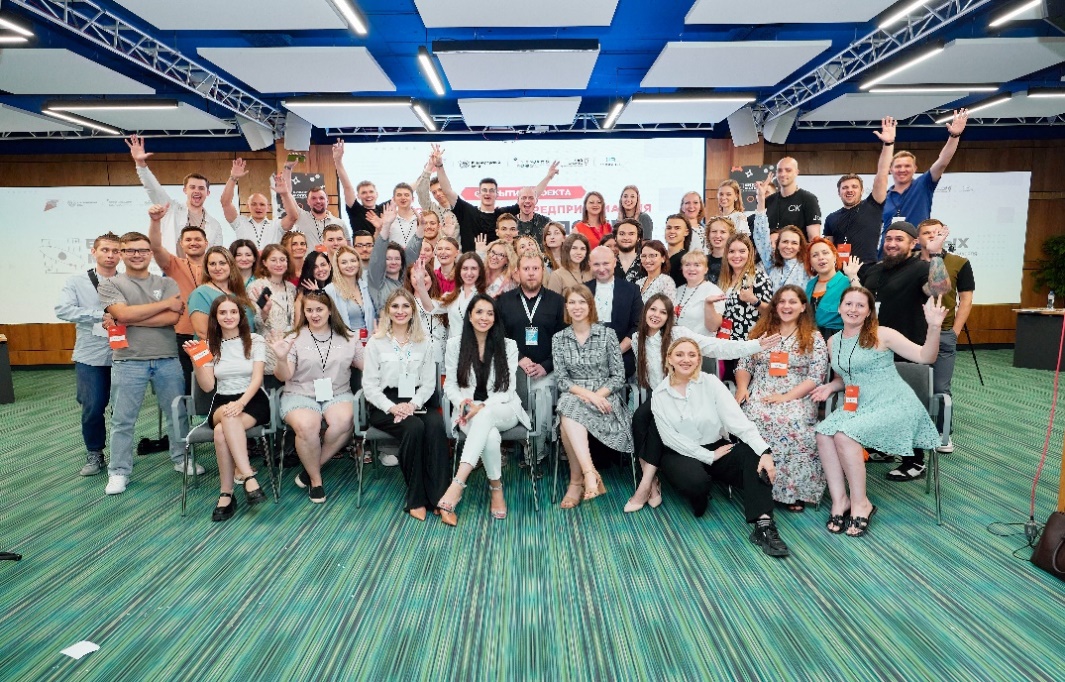 Приложение к письму департамента развития бизнеса и внешнеэкономической деятельности Краснодарского края от ___________ №_____________